EPOC ENVIRONMENTAL GRANT PROGRAM  The Environmental Professionals’ Organization of Connecticut (EPOC) Environmental Grant Program provides non-profit and not-for-profit environmental advocacy groups, community based groups and environmental education organizations funding for local projects that benefit the environment. Grant applications are due as noted on EPOC website at www.epoc.org. Applications can be mailed, faxed or emailed. Any application meeting the grant guidelines that is not successful in one cycle may reapply during any following cycle. The EPOC Scholarship/Grant Committee will review each application. The applications will be judged against the environmental benefits of the project and compared to the other grant submittals. Environmental benefits can vary widely and successful applications may include projects that improve the environment, such as: property and watershed clean-ups, reforestation efforts, biodiversity projects, streamside buffer restoration projects and hazardous waste collection efforts. Also, proposals that promote environmental education within Connecticut or monitor environmental conditions of watersheds or ecosystems will be considered. All applicants are expected to include specific measureable goals for projects in their proposals. Grant awards are subject to a Memorandum of Understanding between EPOC and the Grantee that documents the grant use, goals and conditions. At the conclusion of the grant project, the grantee must provide a written report on the project results/impacts. This report should be submitted no later than December 1st of the year in which the grant was awarded. Please complete the attached application, and feel free to include in an addendum any additional information that you feel is relevant to the project.  Please feel free to include information on your organization as well.  If you have any questions, please contact Seth Molofsky at epoc@epoc.org or at (860) 537-0337.ENVIRONMENTAL GRANT APPLICATION
(you may use additional pages for your application)Contact person: ______________________________________________________________________Organization name: __________________________________________________________________Address:  ___________________________________________________________________________Email address:  ______________________________________________________________________Phone number:  _____________________________	Fax number:  __________________________Description of organization’s goals and services: ___________________________________________ ____________________________________________________________________________________________________________________________________________________________________________________________________________________________________________________________Description and location of proposed project:  ____________________________________________________________________________________________________________________________________________________________________________________________________________________________________________________________________________________________________________________________________________________________________________________________Project goals and measures of success: ________________________________________________________________________________________________________________________________________________________________________Cost breakdown of project: ____________________________________________________________________________________    ____________________________________________________________________________________Total Amount requested:  ______________________________________________________________Program Start and Completion Date:  ______________________________________________________________________________________________________________________________________________________________________________________		__________________________Authorized signer							DateUpon completion submit to:Seth Molofsky				Fax:	(860) 603-2075Email: epoc@epoc.orgEPOC, P.O. Box 176				Amston, CT 06231-0176		 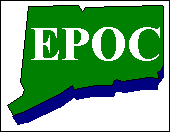 Environmental Professionals’ Organization of ConnecticutP.O. Box 176	Amston, Connecticut 06231-0176Phone: (860) 537-0337, Fax: (860) 603-2075